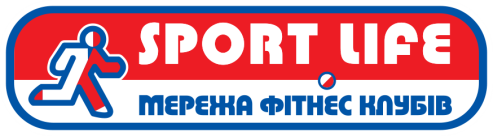 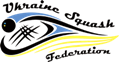 ЗОЛОТА ОСІНЬПоложення змагань1. Мета та завдання:● Підвищення культурних та спортивних стосунків між гравцями.● Підвищення рівня майстерності.● Пошук нових партнерів гри різного рівня.● Популяризація сквошу.● Популяризація здорового способу життя.КАТЕГОРІЯ ТУРНІРУ : В2. Термін проведення: 3 жовтня 2020 року3. Місце проведення:м. Одеса, просп. Небесної Сотні, 2, ТРЦ City Center. На 3 кортах.4. Учасники змагань:Гравці-любителі М1-16 максимально 32 чоловікаМ2-максимально 16 чоловікМ3-максимально 16 чоловікЛеді-2- максимально 8 чоловікФормування категорій від 8 учасників У разі подачі заявок меншої кількості учасників – можливе об’єднання категорій.Всі учасники, присутні на території проведення даного заходу, зобов’язані суворо дотримуватись всіх чинних на момент проведення кубку Києва обмежень, рекомендацій, заборон, тощо що стосуються протиепідемічних заходів направлених на запобігання поширенню гострої респіраторної хвороби COVID-19, спричиненої коронавірусом SARS-CoV-2 та несуть особисту, персональну відповідальність за дотримання таких.Звертаємо вашу увагу, що у зв’язку з діючими обмеженнями в Україні, пов’язаних з COVID-19, змагання можуть бути скасовані або значно скорочені за кількістю глядачів під час проведення матчів! Ми будемо постійно стежити за ситуацією і дотримуватися всіх вказівок Міністерства охорони здоров’я. У разі скаcування турніру, всі внески будуть повернуті гравцям у повному обсязі, за вийнятком комісії банку.Форма одягу, екіпірування та захисне спорядження учасників змагань, згідно з вимогами Міжнародних Правил зі сквошу.  Жінки – в футболках та юбках.Чоловіки – в футболках та шортах.Суворо забороняється виходити на гру в спортивних штанях.6. Суддівство:Переможець матчу судить наступний матч.7. Нагородження: переможці та призери нагороджуються дипломами, медалями та кубками. 8. Умови проведення: всі ігри проводяться за змішаною, або олімпійською системою з розігруванням усіх місць. Ігри будуть проводитися до 11 очок, до 3 виграних геймів Діти та юніори допускаються до гри лише в захисних окулярах, незалежно від категорії, в якій вони приймають участь.9. Програма проведеня змаганьПочаток змагань - 3 жовтня 2020 року о 9 год 30 хвилинТочний розклад ігор буде опубліковано після закінчення прийому заявок на турнір10. Посів гравцівПосів буде виконуватися головним суддею турніру із застосуванням національного рейтингу.11. Умови перебування гостей на території клубу: 
для учасників, які не є членами клубу "Sport Life", відвідування клубу обмежено.Для проходу на турнір необхідно мати картку Sport Life сквош-гість.Придбати картку можна за 100 грн. у відділі продажу клубу.Дозволено відвідувати: сквош корти, роздягальню, душові, фітнес бари, тренажерний зал.Відвідування преміум тренажерного залу, зони басейнів і банного комплексу клубу суворо ЗАБОРОНЕНО!!!При порушенні умов перебування, адміністрація клубу має право відмовити порушникові в подальших відвідинах мережі клубів Sport Life.12. Термін та подача заявок:В турнірі  беруть участь тільки громадяни України.для участі в турнірі необхідно до 30 вересня заповнити заявкуhttps://docs.google.com/forms/d/e/1FAIpQLSd7LeqXV7MxLwvnFSECbAL7240xWlyoc5j1W9W8xVJPFC8FvQ/viewformта сплатити внесок учасника.У разі відмови від участі в змаганнях після складання розкладу турніру, внесок не повертається.Зверніть увагу на те, що з 2018 року всі учасники офіційних змагань ФСУ повинні мати ліцензію гравця! Докладно: Положення про спортивну ліцензіюЛіцензовані спортсмени13. Стартовий внесок: 600 гривеньСплатити необхідно до 13 вересня за реквізитами:На платіжну карту ПриватБанк № 4149629312785660 Яковенко І.В.Обов’язково вказуйте!(ПІБ, оплата за участь у турнирі зі сквошу 3.10.2020).14. Медична страховка:учасникам змагань рекомендується мати медичну страховку.Учасники приймають участь в змаганнях на свій страх та ризик.Організатори не несуть відповідальність за травми та нещасні випадки, в яких вони невинні.15. Організаційний комітет:  Організатор турніру - - Яковенко Іринател. +38 098 402 6409, e-mail: foreverodessa@gmail.comГоловний суддя турніру – Шобік Олександр тел. + 38 0669636677           